Управление образования администрации города ЮгорскаМуниципальное бюджетное общеобразовательное учреждение «Гимназия»(МБОУ «Гимназия»)П Р И К А З«02»  _сентября_  2015 г.                  	                                                                   № _142/8_г. ЮгорскО создании рабочей группы  по противодействию коррупционных правонарушений В целях профилактики коррупционных правонарушений, устранения условий порождающих коррупцию,  в соответствии с Федеральным законом от 25.12.2008 № 273-ФЗ «О противодействии коррупции»ПРИКАЗЫВАЮ:Назначить ответственным за работу по профилактике коррупционных правонарушений, МБОУ «Гимназия» заместителя директора по ВР Коваленко О.Г.Создать рабочую группу по противодействию коррупции в составе:Коваленко О.Г., заместитель директора по ВР;Реброва Т.Г., председатель совета трудового коллектива;Придатко Ю.В., учитель истории и обществознания;Перевалова В.С., инженер по охране труда;Соколова В.А., представитель родительской общественности.Утвердить план мероприятий, направленных на противодействие коррупции в МБОУ «Гимназия» (Приложение).Контроль за исполнением приказа оставляю за собой.Директор МБОУ «Гимназия»               В.В. Погребняк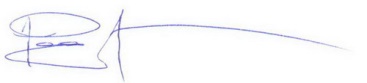 Приложение  к приказу директора МБОУ «Гимназия»от _02.09.2015г._ № _142/8_План мероприятий МБОУ «Гимназия» по противодействию коррупции № п/пНаименование мероприятийСрок исполненияИсполнители 1.Обеспечение проведения работы по разъяснению в коллективе законодательства, направленного на укрепление дисциплины и порядка, исключению случаев уголовно-наказуемых действий, связанных с нарушением антикоррупционного законодательствапостоянноКоваленко О.Г.2.Размещение на сайте школы  информации об антикоррупционном законодательствепостоянноПогребняк В.В.3.Информирование работников школы о работе, проводимой в государстве по борьбе с коррупционными проявлениями в обществе и неотвратимости наказанияпри наличии фактовКоваленко О.Г.4.Рассмотрение обращений граждан, содержащих факты коррупции. Внесение предложений по привлечению к ответственности виновных при подтверждении таких фактов.при наличии фактовРабочая группа по противодействию коррупции5.Осуществление приема на работу в школу строго в соответствии со штатным расписаниемпостоянноПогребняк В.В. 6.Рассмотрение вопросов исполнения законодательства о борьбе с коррупцией на совещаниях при директоре, педагогических советах, собраниях трудового коллектива.постоянноКоваленко О.Г.7.Привлечение к дисциплинарной ответственности работников, не принимающих должных мер по обеспечению исполнения антикоррупционного законодательствапостоянноРабочая группа по противодействию коррупции8.Приглашение на  совещания трудового коллектива сотрудников МВД с целью  информирования по вопросам профилактики коррупционных правонарушений в течение годаАдминистрация